Evidencia Fotografica  del Taller de Exigibilidad de Derechos 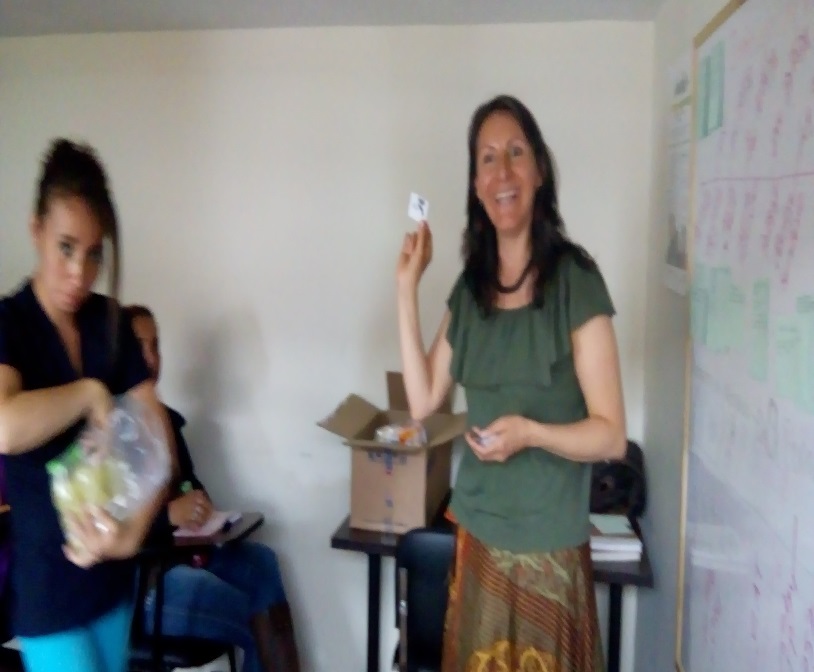 